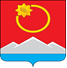 АДМИНИСТРАЦИЯ ТЕНЬКИНСКОГО ГОРОДСКОГО ОКРУГАМАГАДАНСКОЙ ОБЛАСТИП О С Т А Н О В Л Е Н И Е 13.09.2019 № 257-па                 п. Усть-ОмчугО внесении изменений в постановление администрации Тенькинского городского округа Магаданской области от 22 декабря 2017 года № 427-па «Об утверждении муниципальной программы «Развитие библиотечного дела в муниципальном образовании «Тенькинский городской округ» Магаданской области на 2018 – 2020 годы»Администрация Тенькинского городского округа Магаданской области п о с т а н о в л я е т:1. Внести в  муниципальную программу «Развитие библиотечного дела в муниципальном образовании «Тенькинский городской округ» Магаданской области на 2018-2020 годы» (далее – Программа), утвержденную постановлением администрации Тенькинского городского округа Магаданской области от 22 декабря 2017 г. № 427-па «Об утверждении муниципальной программы «Развитие библиотечного дела в муниципальном образовании «Тенькинский городской округ» Магаданской области на    2018-2020 годы» следующие изменения:1.1. Позицию «Ресурсное обеспечение муниципальной программы» паспорта Программы изложить в следующей редакции:  1.2. Приложение № 1 Система программных мероприятий муниципальной программы «Развитие библиотечного дела в муниципальном  образовании «Тенькинский городской округ» Магаданской области на    2018-2020 годы» к Программе изложить в редакции согласно приложению № 1 к настоящему постановлению.1.3. Приложение № 2 «Ресурсное обеспечение муниципальной программы «Развитие библиотечного дела в муниципальном  образовании «Тенькинский городской округ» Магаданской области на 2018-2020 годы» к Программе изложить в редакции согласно приложению № 2 к настоящему постановлению.2. Настоящее постановление подлежит официальному опубликованию (обнародованию).Глава Тенькинского городского округа                                         И.С. БережнойСистема программных мероприятий муниципальной программы«Развитие библиотечного дела в муниципальном образовании «Тенькинский городской округ» Магаданской области на 2018-2020 годы»__________________________Ресурсное обеспечение муниципальной программы «Развитие библиотечного дела в муниципальном образовании «Тенькинский городской округ» Магаданской области на 2018-2020 годы»_____________________________«Ресурсное обеспечение муниципальной программыОбщий объем ресурсного обеспечения Программы составляет 9 810,5 тыс. рублей, в том числе:2018 год – 4 892,0 тыс. рублей,2019 год – 3 941,7 тыс. рублей,2020 год – 976,8 тыс. рублей.Источник ресурсного обеспечения – бюджет муниципального образования «Тенькинский городской округ» Магаданской области (далее – МБ)».Приложение №1к постановлению администрацииТенькинского  городского округаМагаданской областиот 13.09.2019 № 257-па«Приложение № 1к муниципальной программе «Развитие библиотечного дела в муниципальном образовании «Тенькинский городской округ» Магаданской областина 2018-2020 годы»N
п/пНаименование мероприятияНаименование мероприятияНаименование мероприятияИсполнительСрок реализацииСрок реализацииСтоимость мероприятияСтоимость мероприятияСтоимость мероприятияСтоимость мероприятияСтоимость мероприятияИсточник финансированияN
п/пНаименование мероприятияНаименование мероприятияНаименование мероприятияИсполнительСрок реализацииСрок реализациивсего, тыс. руб.всего, тыс. руб.в т.ч. по годамв т.ч. по годамв т.ч. по годамИсточник финансированияN
п/пНаименование мероприятияНаименование мероприятияНаименование мероприятияИсполнительСрок реализацииСрок реализациивсего, тыс. руб.всего, тыс. руб.Источник финансированияN
п/пНаименование мероприятияНаименование мероприятияНаименование мероприятияИсполнительСрок реализацииСрок реализациивсего, тыс. руб.всего, тыс. руб.201820192020Источник финансирования1222344556789Обеспечение гарантированного комплектования фондов библиотек документами на различных носителяхОбеспечение гарантированного комплектования фондов библиотек документами на различных носителяхОбеспечение гарантированного комплектования фондов библиотек документами на различных носителяхОбеспечение гарантированного комплектования фондов библиотек документами на различных носителяхОбеспечение гарантированного комплектования фондов библиотек документами на различных носителяхОбеспечение гарантированного комплектования фондов библиотек документами на различных носителяхОбеспечение гарантированного комплектования фондов библиотек документами на различных носителяхОбеспечение гарантированного комплектования фондов библиотек документами на различных носителяхОбеспечение гарантированного комплектования фондов библиотек документами на различных носителяхОбеспечение гарантированного комплектования фондов библиотек документами на различных носителяхОбеспечение гарантированного комплектования фондов библиотек документами на различных носителях1.1Комплектование фондов библиотек Тенькинского района печатными, электронными, аудиовизуальными документамиКомплектование фондов библиотек Тенькинского района печатными, электронными, аудиовизуальными документамиКомплектование фондов библиотек Тенькинского района печатными, электронными, аудиовизуальными документамиМБУК «Межпоселенческая централизованная библиотечная система»(далее МБУК «МЦБС»)2018-20202018-2020669,2669,2219,2150,0300,0МБ12223445567891.2Реализация мероприятий    «Формирование подрастающего поколения» Комплектование фондов Детской библиотеки печатными (энциклопедии), электронными и аудиовизуальными документамиРеализация мероприятий    «Формирование подрастающего поколения» Комплектование фондов Детской библиотеки печатными (энциклопедии), электронными и аудиовизуальными документамиРеализация мероприятий    «Формирование подрастающего поколения» Комплектование фондов Детской библиотеки печатными (энциклопедии), электронными и аудиовизуальными документамиМБУК «МЦБС»2019-20202019-2020225,0225,0-75,0150,0МБ1.3Комплектование фондов муниципальных общедоступных библиотек и государственных центральных библиотек субъектов Российской ФедерацииКомплектование фондов муниципальных общедоступных библиотек и государственных центральных библиотек субъектов Российской ФедерацииКомплектование фондов муниципальных общедоступных библиотек и государственных центральных библиотек субъектов Российской ФедерацииМБУК «МЦБС»201820184,94,94,9--МБ1.4Реализация мероприятий муниципальной программы, направленных на софинансирование государственных программ Магаданской областиРеализация мероприятий муниципальной программы, направленных на софинансирование государственных программ Магаданской областиРеализация мероприятий муниципальной программы, направленных на софинансирование государственных программ Магаданской областиМБУК «МЦБС»201920191,01,0-1,0-МБИТОГО по разделу 1:ИТОГО по разделу 1:ИТОГО по разделу 1:ИТОГО по разделу 1:ИТОГО по разделу 1:ИТОГО по разделу 1:900,1900,1224,1226,0450,0Модернизация  материально - технической базыМодернизация  материально - технической базыМодернизация  материально - технической базыМодернизация  материально - технической базыМодернизация  материально - технической базыМодернизация  материально - технической базыМодернизация  материально - технической базыМодернизация  материально - технической базыМодернизация  материально - технической базыМодернизация  материально - технической базыМодернизация  материально - технической базы2.1Приобретение специализированного библиотечного оборудования:Приобретение специализированного библиотечного оборудования:Юридические или физические лица в соответствии с законом №44-ФЗМБУК «МЦБС»Юридические или физические лица в соответствии с законом №44-ФЗМБУК «МЦБС»2018-20202018-20201 934,21 934,21 782,4-151,8МБ2.1-приобретение, доставка и монтаж специализированной библиотечной мебели для центральной библиотеки;-приобретение, доставка и монтаж специализированной библиотечной мебели для центральной библиотеки;Юридические или физические лица в соответствии с законом №44-ФЗМБУК «МЦБС»Юридические или физические лица в соответствии с законом №44-ФЗМБУК «МЦБС»2018-20202018-20201 934,21 934,21 782,4-151,8МБ2.1-приобретение, доставка и монтаж специализированной мебели для детской библиотеки-приобретение, доставка и монтаж специализированной мебели для детской библиотекиЮридические или физические лица в соответствии с законом №44-ФЗМБУК «МЦБС»Юридические или физические лица в соответствии с законом №44-ФЗМБУК «МЦБС»20182018691,7691,7691,7--МБ2.2Приобретение рулонных штор и источников бесперебойного питания для детской библиотекиПриобретение рулонных штор и источников бесперебойного питания для детской библиотекиМБУК «МЦБС»МБУК «МЦБС»2018201891,491,491,4--МБ2.3Изготовление, приобретение информационных стендов для детской библиотекиИзготовление, приобретение информационных стендов для детской библиотекиЮридические или физические лицаЮридические или физические лица201820182,52,52,5--МБ2.4Ремонтные работы в здании МБУК «МЦБС», в том числе:Ремонтные работы в здании МБУК «МЦБС», в том числе:Юридические или физические лица Юридические или физические лица Ремонт помещений Детской библиотекиРемонт помещений Детской библиотеки201820181 374,11 374,11 374,1--МБРемонт помещений абонемента центральной библиотекиРемонт помещений абонемента центральной библиотекиЮридические или физические лица в соответствии с законом № 44Юридические или физические лица в соответствии с законом № 44201920191 805,71 805,7-1805,7-МБРемонт читального зала Центральной библиотекиРемонт читального зала Центральной библиотекиЮридические или физические лица в соответствии с законом № 44Юридические или физические лица в соответствии с законом № 44201920191 677,51 677,5-1677,5-МБРемонт помещений хранилища, в том числе:Ремонт помещений хранилища, в том числе:Юридические или физические лица в соответствии с законом № 44Юридические или физические лица в соответствии с законом № 44Ремонт коридора хранилищРемонт коридора хранилищЮридические или физические лица в соответствии с законом № 44Юридические или физические лица в соответствии с законом № 4420182018249,3249,3249,3--МБРемонт помещения перед запасным выходомРемонт помещения перед запасным выходомЮридические или физические лица в соответствии с законом № 44Юридические или физические лица в соответствии с законом № 4420182018377,2377,2377,2--МБ2.5Устройство перегородки для размещения библиотеки в п.ОмчакУстройство перегородки для размещения библиотеки в п.ОмчакЮридические или физические лица Юридические или физические лица 20192019232,5232,5-232,5-МБИТОГО по разделу 2:ИТОГО по разделу 2:ИТОГО по разделу 2:ИТОГО по разделу 2:ИТОГО по разделу 2:ИТОГО по разделу 2:8 436,18 436,14 568,63 715,7151,8Модернизация и реконструкция библиотечных технологийМодернизация и реконструкция библиотечных технологийМодернизация и реконструкция библиотечных технологийМодернизация и реконструкция библиотечных технологийМодернизация и реконструкция библиотечных технологийМодернизация и реконструкция библиотечных технологийМодернизация и реконструкция библиотечных технологийМодернизация и реконструкция библиотечных технологийМодернизация и реконструкция библиотечных технологийМодернизация и реконструкция библиотечных технологийМодернизация и реконструкция библиотечных технологий3.1Автоматизация библиотечных технологических процессов: интернет сопровождение и приобретение модуля СК-клиентАвтоматизация библиотечных технологических процессов: интернет сопровождение и приобретение модуля СК-клиентЮридические или физические лица в соответствии с законом № 44Юридические или физические лица в соответствии с законом № 44Юридические или физические лица в соответствии с законом № 442018-20202018-2020138,188,1-50,0МБ3.2Модернизация обслуживания населения в интернете –трафик для ЦБС и библиотечных филиалов.Модернизация обслуживания населения в интернете –трафик для ЦБС и библиотечных филиалов.МБУК «МЦБС»МБУК «МЦБС»МБУК «МЦБС»2018-20202018-202086,211,2-75,0МБ3.3Модернизация центра правовой информации ЦБС и БФ (приобретения оборудования)Модернизация центра правовой информации ЦБС и БФ (приобретения оборудования)МБУК «МЦБС»МБУК «МЦБС»МБУК «МЦБС»20202020100,0--100,0МБИТОГО по разделу 3:ИТОГО по разделу 3:ИТОГО по разделу 3:ИТОГО по разделу 3:ИТОГО по разделу 3:ИТОГО по разделу 3:ИТОГО по разделу 3:324,399,3-225,0Развитие творческой деятельности учрежденийРазвитие творческой деятельности учрежденийРазвитие творческой деятельности учрежденийРазвитие творческой деятельности учрежденийРазвитие творческой деятельности учрежденийРазвитие творческой деятельности учрежденийРазвитие творческой деятельности учрежденийРазвитие творческой деятельности учрежденийРазвитие творческой деятельности учрежденийРазвитие творческой деятельности учрежденийРазвитие творческой деятельности учреждений12233344567894.1Издательская деятельность библиотек (выпуск тематических сборников, альманахов, буклетов, проспектов и т.д.)Издательская деятельность библиотек (выпуск тематических сборников, альманахов, буклетов, проспектов и т.д.)МБУК «МЦБС»МБУК «МЦБС»МБУК «МЦБС»2020202050,0--50,0МБ4.2Приглашение членов Союза писателей для встреч с населением Тенькинского городского округаПриглашение членов Союза писателей для встреч с населением Тенькинского городского округаМБУК «МЦБС»МБУК «МЦБС»МБУК «МЦБС»2020202050,0--50,0МБ4.3Организация выездных мероприятий работников учреждения для встреч с читателями в отдаленных поселенияхОрганизация выездных мероприятий работников учреждения для встреч с читателями в отдаленных поселенияхМБУК «МЦБС»МБУК «МЦБС»МБУК «МЦБС»2020202050,0--50,0МБИТОГО по разделу 3:ИТОГО по разделу 3:ИТОГО по разделу 3:ИТОГО по разделу 3:ИТОГО по разделу 3:ИТОГО по разделу 3:ИТОГО по разделу 3:150,0--150,0ВСЕГО по программе:ВСЕГО по программе:ВСЕГО по программе:ВСЕГО по программе:ВСЕГО по программе:ВСЕГО по программе:ВСЕГО по программе:9 810,54 892,03 941,7976,8».Приложение № 2к постановлению администрацииТенькинского  городского округаМагаданской областиот 13.09.2019 № 257-па«Приложение № 2к муниципальной программе «Развитиебиблиотечного дела в муниципальномобразовании «Тенькинский городской округ»Магаданской области на 2018 – 2020 годы»   « Год реализации программыОбъем финансирования (тыс. рублей)Объем финансирования (тыс. рублей)Объем финансирования (тыс. рублей)Объем финансирования (тыс. рублей)   « Год реализации программыВсегов том числе по источникам финансированияв том числе по источникам финансированияв том числе по источникам финансирования   « Год реализации программыВсего Местный бюджет Областной бюджетФедеральный бюджет   « 12345   « 20184 892,04 887,60,44,0   « 20193 941,73 941,70,00,0   « 2020976,8976,80,00,0   « Всего по программе:9 810,59 806,10,44,0».».